3GPP TSG-RAN WG4 Meeting #110bis										            R4-2406618Changsha, China, 15th – 19th April, 2024Agenda item:			9.13.3Source:	CMCCTitle:	WF on Ambient IoT in NRDocument for:	ApprovalIntroductionThis way forward captures agreements on ambient IOT co-existence evaluation aspects in RAN4#110bis meeting.The summary for ambient IOT is in R4-2405289 for information.Way forward for co-existence evaluationTopic 2-1: Deployment scenarioIssue 2-1-1: deployment scenarios for D1T1Option 1-1: existing NR gNB are outdoor macro gNB while reader/CW/devices are all indoors. existing NR UE is only allowed outdoors.Option 1-2: existing NR gNB are outdoor macro gNB while reader/CW/devices are all indoors. existing NR UE is indoor accessing to outdoor marco gNBOption 2-1: existing NR gNB are co-located with gNB like reader and CW. All are indoors. Reader /CW and existing gNB share same hardwareOption 2-2: existing NR gNB are co-located with gNB like reader and CW. All are indoors. Reader /CW and existing gNB do not share same hardware. (less limitation on the power boosting)Agreement:RAN4 to first evaluate co-existence for deployment scenario of option 1-1 and 1-2, and further study option 2-1 and 2-2.Issue 2-1-2: deployment scenarios for D2T2Option 1-1:  existing NR gNB are outdoor macro gNB, intermediate UE/CW/devices are all indoors. existing NR UE is only allowed outdoor.Option 1-2:  existing NR gNB are outdoor macro gNB, intermediate UE/CW/devices are all indoors. existing NR UE is indoor.Agreement:For D2T2 co-existence evaluation, existing NR gNB are outdoor macro gNB, intermediate UE/CW/devices are all indoors.Consider option 1-1 and option 1-2 as the starting pointTopic 2-2: Spectrum usageIssue 2-2-1: Spectrum usage for R2D in D1T1Option 1: FDD DL spectrum for R2DOption 2: FDD UL spectrum for R2DAgreement: FFS on whether to prioritize FDD DL spectrum for R2D for D1T1 for co-existence evaluation.Issue 2-2-2: Spectrum usage for CW transmission in D1T1 for the case that D2R backscattering is transmitted in the same carrier as CW for D2R backscatteringFor the case that D2R backscattering is transmitted in the same carrier as CW for D2R backscattering, and for topology 1, the following cases for CW transmission are studied.· Case 1-1: CW is transmitted from inside the topology, transmitted in DL spectrum· Case 1-2: CW is transmitted from inside the topology, transmitted in UL spectrum· Case 1-4: CW is transmitted from outside the topology, transmitted in UL spectrumAgreement:For the case that D2R backscattering is transmitted in the same carrier as CW for D2R backscattering, consider the following for co-existence evaluationCW transmits in either UL or DL spectrumFFS on inside topology and outside topology.Issue 2-2-4: Spectrum usage for R2D in D2T2Agreement: Use FDD UL spectrum for R2D in D2T2.Issue 2-2-5: Spectrum usage for CW transmission in D2T2 for the case that D2R backscattering is transmitted in the same carrier as CW for D2R backscatteringFor the case that D2R backscattering is transmitted in the same carrier as CW for D2R backscattering, and for topology 2, the following cases for CW transmission are studied.· Case 2-2: CW is transmitted from inside the topology (i.e., intermediate UE), transmitted in UL spectrum· Case 2-3: CW is transmitted from outside the topology, transmitted in DL spectrum · Case 2-4: CW is transmitted from outside the topology, transmitted in UL spectrumAgreement: For the case that D2R backscattering is transmitted in the same carrier as CW for D2R backscatteringUse UL spectrum as the starting point for co-existence evaluation.It won’t preclude the use of DL for backscattering transmission.FFS on the minimum distance between the intermediate UE and A-IoT deviceTopic 2-3: Spectrum deployment modeIssue 2-3-2: Priorities of spectrum deployment mode for co-existence evaluationAgreement:Prioritize the following spectrum deployment mode for co-existence evaluationA-IoT is located within a NR transmission bandwidth configurationA-IoT which is operating indoor shares in-band spectrum with outdoor macro BSTopic 2-4: Evaluation methodologyIssue 2-4-1: Evaluation methodologyAgreement: Use the Monte-Carlo method as baseline for co-existence evaluation, i.e. Section 5.3 in TR38.803Depending on the discussion on deployment scenarios, for some cases, calculation for the worst interference link may be enough.FFS on whether RAN4 needs to perform link level simulationIssue 2-4-2: Performance metric for AIOTAgreement:For NR system, use 5% throughput loss as performance metric as legacy.For AIOT system, including reader, device, intermediate UE, further discuss the performance metric:Option 1: [10%] BLER, [Rx power] Option 2: SINR degradationOther options are precludedTopic 2-5: Evaluation casesIssue 2-5-1: device typeAgreement:Prioritize device 1 and 2a without a frequency shifter for coexistence evaluation.Issue 2-5-2: Evaluation cases for D1T1 for device 1 and 2a between NR and AIOTAgreement:Corresponding evaluation cases are listed for further down selection. Note that some duplicated cases are omitted in the table. Issue 2-5-3: Evaluation cases for D2T2 for device 1 and 2a between NR and AIOTAgreement:Corresponding evaluation cases are listed for further down selection. Note that some duplicated cases are omitted in the table. Issue 2-5-4: Evaluation cases for device 2b between AIOT and NRAgreement:FFS for evaluation cases for device 2bIssue 2-5-5: Interference between AIOT systemsAgreement:RAN4 to first evaluate interference between AIOT and NR.FFS on interference between AIOT and AIOTTopic 2-6: Evaluation parametersIssue 2-6-1: General parametersFollowing parameters are for information.Issue 2-6-2 and 2-6-3: Layout for D1T1 and D2T2Agreement:Use RAN1 agreements in RAN1#116bis meeting as baseline (copied as below). FFS on whether any updates are needed for RAN4 co-existence evaluation.FFS on other parameters.RAN1 agreements:For D1T1,InF-DH NLOS model defined in TR38.901 is used for D2R and R2D links as pathloss model in coverage evaluation.For D2T2,InF-DL and InH-Office model defined in TR38.901is used as pathloss model in coverage evaluation,NLOS for D2R and R2D links if InF-DL is usedLOS for D2R and R2D links if InH-Office is usedThe following layout is used for evaluation purpose,FFS: CW distribution for D1T1-B and D2T2-BIssue 2-6-4: AIOT micro-BS parameters for D1T1Following parameters are for information.Issue 2-6-4: Intermediate UE parameters for D2T2Following parameters are for information.Issue 2-6-4: CW parameters Following parameters are for information.Issue 2-6-5: AIOT device parametersFollowing parameters are for information.Issue 2-6-6: NR macro BS parametersFollowing parameters are for information.Issue 2-6-7: NR UE parametersFollowing parameters are for information.Issue 2-6-8: Adjacent RB/carrier Tx leakage and Rx suppression characteristicsProposal: Agreement:FFS on the Adjacent RB/carrier Tx leakage and Rx suppression characteristics.Issue 2-6-9: CW-interference cancellation capability when CW inside and outside topologyProposal: following CW interference cancellation evaluation methodology is suggested. Besides, RAN4 needs to further discuss whether it is still necessary to evaluate -A2 evaluation case if CW interference cancellation capability is already much high, i.e. remaining CW interference is much lower than noise floor.Methodology: residual self-interference= Tx power - self-interference cancellation capabilityself-interference cancellation capability = spatial isolation + RF cancellation + digital cancellation if applicablespatial isolation is based on isolation distance assumptionAgreement:FFS on the CW-interference cancellation assumption for co-existence evaluation.Deployment scenario and topologyspectrum aggressorvictim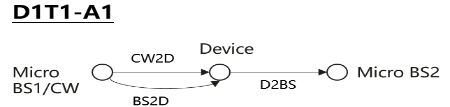 · Case 1-1: CW is transmitted from inside the topology, transmitted in DL spectrum· Case 1-2: CW is transmitted from inside the topology, transmitted in UL spectrumR2D: DL
CW2D and D2R: ULCW and/or deviceNR UL· Case 1-1: CW is transmitted from inside the topology, transmitted in DL spectrum· Case 1-2: CW is transmitted from inside the topology, transmitted in UL spectrumR2D: DL
CW2D and D2R: ULNR ULdevice and/or reader· Case 1-1: CW is transmitted from inside the topology, transmitted in DL spectrum· Case 1-2: CW is transmitted from inside the topology, transmitted in UL spectrumR2D: DL
CW2D and D2R: ULreaderNR DL· Case 1-1: CW is transmitted from inside the topology, transmitted in DL spectrum· Case 1-2: CW is transmitted from inside the topology, transmitted in UL spectrumR2D: DL
CW2D and D2R: ULNR DLdevice· Case 1-1: CW is transmitted from inside the topology, transmitted in DL spectrum· Case 1-2: CW is transmitted from inside the topology, transmitted in UL spectrumR2D: DL
CW2D and D2R: DLCW and/or deviceNR DL· Case 1-1: CW is transmitted from inside the topology, transmitted in DL spectrum· Case 1-2: CW is transmitted from inside the topology, transmitted in UL spectrumR2D: DL
CW2D and D2R: DLNR DLdevice and/or reader· Case 1-1: CW is transmitted from inside the topology, transmitted in DL spectrum· Case 1-2: CW is transmitted from inside the topology, transmitted in UL spectrumR2D: UL
CW2D and D2R: ULReaderNR UL· Case 1-1: CW is transmitted from inside the topology, transmitted in DL spectrum· Case 1-2: CW is transmitted from inside the topology, transmitted in UL spectrumR2D: UL
CW2D and D2R: ULNR ULreader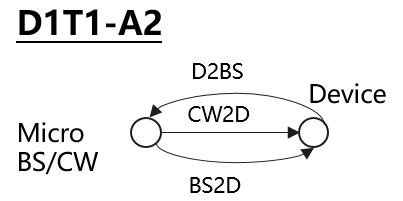 Self interference cancelation is needed for reader· Case 1-1: CW is transmitted from inside the topology, transmitted in DL spectrum· Case 1-2: CW is transmitted from inside the topology, transmitted in UL spectrumR2D: DL
CW2D and D2R: ULCW and/or deviceNR ULSelf interference cancelation is needed for reader· Case 1-1: CW is transmitted from inside the topology, transmitted in DL spectrum· Case 1-2: CW is transmitted from inside the topology, transmitted in UL spectrumR2D: DL
CW2D and D2R: ULNR ULdevice and/or readerSelf interference cancelation is needed for reader· Case 1-1: CW is transmitted from inside the topology, transmitted in DL spectrum· Case 1-2: CW is transmitted from inside the topology, transmitted in UL spectrumR2D: DL
CW2D and D2R: ULreaderNR DLSelf interference cancelation is needed for reader· Case 1-1: CW is transmitted from inside the topology, transmitted in DL spectrum· Case 1-2: CW is transmitted from inside the topology, transmitted in UL spectrumR2D: DL
CW2D and D2R: ULNR DLdeviceSelf interference cancelation is needed for reader· Case 1-1: CW is transmitted from inside the topology, transmitted in DL spectrum· Case 1-2: CW is transmitted from inside the topology, transmitted in UL spectrumR2D: DL
CW2D and D2R: DLCW and/or deviceNR DLSelf interference cancelation is needed for reader· Case 1-1: CW is transmitted from inside the topology, transmitted in DL spectrum· Case 1-2: CW is transmitted from inside the topology, transmitted in UL spectrumR2D: DL
CW2D and D2R: DLNR DLdevice and/or readerSelf interference cancelation is needed for reader· Case 1-1: CW is transmitted from inside the topology, transmitted in DL spectrum· Case 1-2: CW is transmitted from inside the topology, transmitted in UL spectrumR2D: UL
CW2D and D2R: ULreaderNR ULSelf interference cancelation is needed for reader· Case 1-1: CW is transmitted from inside the topology, transmitted in DL spectrum· Case 1-2: CW is transmitted from inside the topology, transmitted in UL spectrumR2D: UL
CW2D and D2R: ULNR ULreader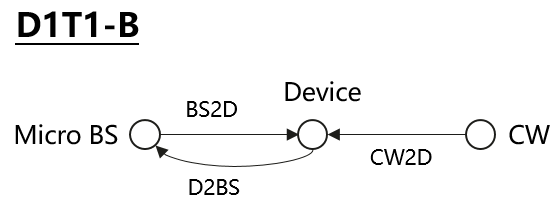 Self interference cancellation is needed for reader· Case 1-4: CW is transmitted from outside the topology, transmitted in UL spectrumR2D: DL
CW2D and D2R: ULCW and/or deviceNR ULSelf interference cancellation is needed for reader· Case 1-4: CW is transmitted from outside the topology, transmitted in UL spectrumR2D: DL
CW2D and D2R: ULNR ULdevice and/or readerSelf interference cancellation is needed for reader· Case 1-4: CW is transmitted from outside the topology, transmitted in UL spectrumR2D: DL
CW2D and D2R: ULreaderNR DLSelf interference cancellation is needed for reader· Case 1-4: CW is transmitted from outside the topology, transmitted in UL spectrumR2D: DL
CW2D and D2R: ULNR DLdeviceSelf interference cancellation is needed for reader· Case 1-4: CW is transmitted from outside the topology, transmitted in UL spectrumR2D: UL
CW2D and D2R: ULreaderNR ULSelf interference cancellation is needed for reader· Case 1-4: CW is transmitted from outside the topology, transmitted in UL spectrumR2D: UL
CW2D and D2R: ULNR ULreaderDeployment scenario and topologyspectrum aggressorvictim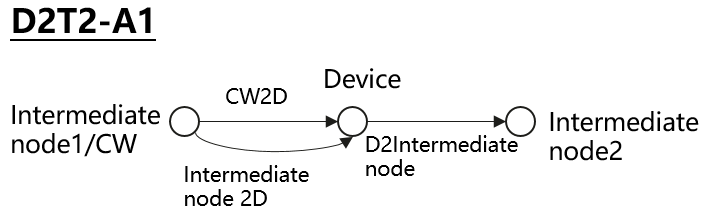 Case 2-2: CW is transmitted from inside the topology (i.e., intermediate UE), transmitted in UL spectrumR2D: UL
CW2D and D2R: ULCW and/or deviceNR ULCase 2-2: CW is transmitted from inside the topology (i.e., intermediate UE), transmitted in UL spectrumR2D: UL
CW2D and D2R: ULNR ULDevice and/or readerCase 2-2: CW is transmitted from inside the topology (i.e., intermediate UE), transmitted in UL spectrumR2D: UL
CW2D and D2R: ULreaderNR ULCase 2-2: CW is transmitted from inside the topology (i.e., intermediate UE), transmitted in UL spectrumR2D: UL
CW2D and D2R: ULNR ULdevice\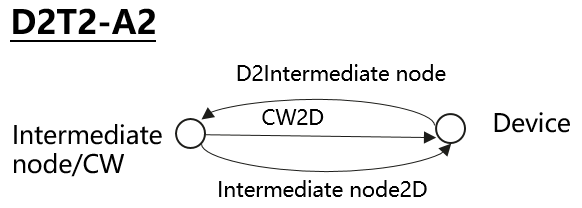 Case 2-2: CW is transmitted from inside the topology (i.e., intermediate UE), transmitted in UL spectrumSelf interference cancelation is needed for readerR2D: UL
CW2D and D2R: ULCW and/or deviceNR UL\Case 2-2: CW is transmitted from inside the topology (i.e., intermediate UE), transmitted in UL spectrumSelf interference cancelation is needed for readerR2D: UL
CW2D and D2R: ULNR ULDevice and/or reader\Case 2-2: CW is transmitted from inside the topology (i.e., intermediate UE), transmitted in UL spectrumSelf interference cancelation is needed for readerR2D: UL
CW2D and D2R: ULreaderNR UL\Case 2-2: CW is transmitted from inside the topology (i.e., intermediate UE), transmitted in UL spectrumSelf interference cancelation is needed for readerR2D: UL
CW2D and D2R: ULNR ULdevice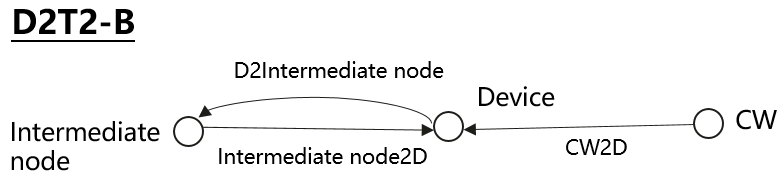 Case 2-3: CW is transmitted from outside the topology, transmitted in DL spectrum Case 2-4: CW is transmitted from outside the topology, transmitted in UL spectrumSelf interference cancelation is needed for readerR2D: UL
CW2D and D2R: ULCW and/or deviceNR ULCase 2-3: CW is transmitted from outside the topology, transmitted in DL spectrum Case 2-4: CW is transmitted from outside the topology, transmitted in UL spectrumSelf interference cancelation is needed for readerR2D: UL
CW2D and D2R: ULNR ULDevice and/or readerCase 2-3: CW is transmitted from outside the topology, transmitted in DL spectrum Case 2-4: CW is transmitted from outside the topology, transmitted in UL spectrumSelf interference cancelation is needed for readerR2D: UL
CW2D and D2R: ULreaderNR ULCase 2-3: CW is transmitted from outside the topology, transmitted in DL spectrum Case 2-4: CW is transmitted from outside the topology, transmitted in UL spectrumSelf interference cancelation is needed for readerR2D: UL
CW2D and D2R: ULNR ULdeviceCase 2-3: CW is transmitted from outside the topology, transmitted in DL spectrum Case 2-4: CW is transmitted from outside the topology, transmitted in UL spectrumSelf interference cancelation is needed for readerR2D: UL
CW2D and D2R: DLCW and/or deviceNR DLCase 2-3: CW is transmitted from outside the topology, transmitted in DL spectrum Case 2-4: CW is transmitted from outside the topology, transmitted in UL spectrumSelf interference cancelation is needed for readerR2D: UL
CW2D and D2R: DLNR DLdevice and/or readerGeneral ParameterD1T1&D2T2Carrier frequency900 MHzChannel BW for NR10MHz or 20MHz with 15KHz SCSChannel BW for AIOTDL: 180kHz with 15KHz SCSUL: 15KHz or 180KHzWaveformDL: OFDM based waveformUL: single carrierA-IoT DL power controlNoA-IoT UL power controlNoTraffic modelFull bufferFrequency reuse1ParameterAssumptions for D1T1Assumptions for D2T2Assumptions for D2T2ScenarioInF-DHInH-officeInF-DLHall size120x60 m120 x50 m300x150 mRoom height10 m3m10 mSectorizationNoneNoneNoneBS deployment / Intermediate UE dropping18 BSs on a square lattice with spacing D, located D/2 from the walls.L=120m x W=60m; D=20mBS height = 8 m 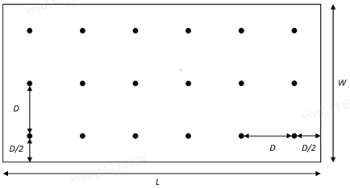 L=120m x W=50m; Intermediate UE height = 1.5 m FFS: Intermediate UE droppingL=300m x W=150m; Intermediate UE height = 1.5 m FFS: Intermediate UE droppingDevice distribution Device Height= 1.5 mAIoT devices drop uniformly distributed over the horizontal areaDevice Height= 1.5 mAIoT devices drop uniformly distributed over the horizontal areaFFS: which devices are involved in the evaluationsDevice Height= 1.5mAIoT devices drop uniformly distributed over the horizontal areaFFS: which devices are involved in the evaluationsDevice mobility (horizontal plane only)3 kph3 kph3 kphA-IoT micro BS parametersRecommended valueNoteA-IoT micro-BS total Tx power33dBm baseline38 dBm (optional)A-IoT micro-BS receiver Noise Figure（dB）A-IoT micro-BS antenna gain (dBi)5 or 8A-IoT micro-BS ACLR (dB)ACLR1:40dB，ACLR2:50dB Reference to TS 36.104 NB-IoT standaloneAntenna configuration2 or 4 antenna elements, with (M,N,P,Mg,Ng) = (1,1,2,1,1) or (M,N,P,Mg,Ng) = (2,1,2,1,1)intermediate UE parametersRecommended valueintermediate UE total Tx power（dBm）23dBm baseline26dBm gain of antenna intermediate UE including feeder loss (dBi)0intermediate UE receiver Noise Figure（dB）7Antenna configurationOmni direction antennaintermediate UE parametersD1T1D2T2 Tx power（dBm）If UL spectrum is used, UE Tx power is assumed, i.e. 23dBm/26dBmIf DL spectrum is used, AIOT micro-BS Tx power is assumed.Inter-mediate UE Tx power is assumed.Other parametersSame as AIOT micro-BS？Same as inter-mediate UEA-IoT device parametersDevice 1Device 2aDevice 2bA-IoT device Tx power (dBm) <-10<-10 [-10/-20]A-IoT device effective antenna gain per Tx or Rx branch (dBi)-3 or 0-3 or 0-3 or 0A-IoT device reflection （backscatter）loss (dB)Note: due to, e.g., impedance mismatch-6 dB and 0 dB for OOK / FSK and BPSKN/AN/AA-IoT device power gain of reflection amplifier (dB)N/A[10 / 20]N/AA-IoT Device receiver sensitivity (dBm)-36-46[FFS]BB filter type3/5 Butterworth filter3/5 Butterworth filter3/5 Butterworth filterCutoff frequencyFFSe.g. 1PRB or related to DL data rateFFSe.g. 1PRB or related to DL data rateFFSe.g. 1PRB or related to DL data rateGuard band1PRB, 2PRB, etcincreasing in steps of 1dB1PRB, 2PRB, etcincreasing in steps of 1dB1PRB, 2PRB, etcincreasing in steps of 1dBNR macro-BS ParameterRecommended valueMacro-BS Tx power (dBm)46Height of macro NR BS (m)25NR Macro-BS Noise Figure(dB)5Network locationoutdoorNR UE ParameterRecommended value　noteUE TX power in dBm-40 to 23NR UE Antenna gain (dBi)0NR UE ACLR（dB）30For power class 3 NR UENR UE Noise Figure（dB）9Antenna configurationOmni direction antennaIn-bandIn-bandGuard-bandGuard-bandstandalonestandaloneTxRxTxRxTxRxIntermediate UE/CW of topology 2Legacy UE IBE requirementICS=ACS valueAccording to SBFD analysis, ICS could be equals to ACSLegacy UE ACLR requirement?Legacy UE ACS requirement?Legacy UE ACLR requirementLegacy UE ACS requirementExisting gNB/reader of topology 1/CW of topology 1Based on companies’ input since there is no such requirements in 38.104Based on companies’ input since there is no such requirements in 38.104Legacy gNB ACLR requirement?Legacy gNB ACS requirement?Legacy gNB ACLR requirementLegacy gNB ACS requirementdevicesBased on BB LPF performanceBased on BB LPF performanceBased on BB LPF performanceBased on BB LPF performanceBased on BB LPF performanceBased on BB LPF performance